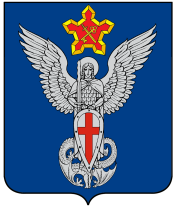 АдминистрацияЕрзовского городского поселенияГородищенского муниципального районаВолгоградской области403010, р.п. Ерзовка, ул. Мелиоративная, дом 2,  тел/факс: (84468) 4-79-15П О С Т А Н О В Л Е Н И Еот 12 ноября 2019 г.                      №  370Об утверждении «Программы профилактики нарушений юридическими лицами, индивидуальными предпринимателями обязательных требований, установленных действующим законодательством на 2020 год»В соответствии со статьей 17.1 Федерального закона от 06.10.2003 №131-ФЗ «Об общих принципах организации местного самоуправления в Российской Федерации», статьей 8.2 Федерального закона от 26.12.2008 № 294-ФЗ «О защите прав юридических лиц и индивидуальных предпринимателей при осуществлении государственного контроля (надзора) и муниципального контроля», в целях предупреждения нарушений обязательных требований законодательства, устранения причин, факторов и условий, способствующих нарушениям обязательных требований законодательстваПОСТАНОВЛЯЮ:1. Утвердить «Программу профилактики нарушений юридическими лицами, индивидуальными предпринимателями обязательных требований, установленных действующим законодательством на 2020 год» (далее – Программа).2. Должностным лицам администрации Ерзовского городского поселения, уполномоченным на осуществление муниципального контроля в соответствующих сферах деятельности, обеспечить в пределах своей компетенции выполнении Программы, утвержденной пунктом 1 настоящего постановления3. Опубликовать настоящее Постановление на официальном Интернет-сайте Администрации городского поселения мо-ерзовка.рф  и в информационном бюллетени  «Ерзовский  вестник».4. Настоящее постановление вступает в силу с даты его официального опубликования.5. Контроль за исполнением настоящего постановления оставляю за собой.Глава  Ерзовскогогородского поселения	                                                                С.В. ЗубанковУтверждена постановлением администрации Ерзовского городского поселенияот  12.11.2019 г. № 370Программапрофилактики нарушений юридическими лицами, индивидуальными предпринимателями обязательных требований, установленных действующим законодательствомРаздел 1. Общие положенияНастоящая программа разработана в целях организации проведения администрацией Ерзовского городского поселения Городищенского муниципального района Волгоградской области (далее – администрация) профилактики нарушений требований, установленных законодательством Российской Федерации, законодательством Волгоградской области, муниципальными нормативно-правовыми актами Городищенского муниципального района, муниципальными нормативно-правовыми актами Ерзовского городского поселения, в целях предупреждения возможного нарушения юридическими лицами, их руководителями, индивидуальными предпринимателями, (далее - подконтрольные субъекты) обязательных требований законодательства.Раздел 2. Цели программы и задачи программыЦелью программы является:1) предупреждение нарушений подконтрольными субъектами требований законодательства, включая устранение причин, факторов и условий, способствующих возможному нарушению обязательных требований;2) создание мотивации к добросовестному поведению подконтрольных субъектов;3) снижение уровня ущерба охраняемым законом ценностям.Раздел 3. Задачи программыЗадачами программы являются:1) укрепление системы профилактики нарушений обязательных требований путем активизации профилактической деятельности;2) выявление причин, факторов и условий, способствующих нарушениям требований законодательства;3) повышение правовой культуры подконтрольных субъектов.4) повышение прозрачности осуществляемой администрацией контрольной деятельности и формирование у всех участников контрольной деятельности единого понимания обязательных требований.Раздел 4. Принципы проведения профилактических мероприятийПринципами проведения профилактических мероприятий являются:1) Принцип информационной открытости и доступности для подконтрольных субъектов.2) Принцип полноты охвата профилактическими мероприятиями подконтрольных субъектов.Раздел 5. Виды контроля, осуществляемые администрацией Ерзовского городского поселения.К видам контроля, осуществляемым администрацией Ерзовского городского поселения относятся:- жилищный контроль на территории Ерзовского городского поселения;- контроль за обеспечением сохранности автомобильных дорог местного значения в границах Ерзовского городского поселения;- земельный контроль на территории Ерзовского городского поселения;- контроль в области благоустройства на территории Ерзовского городского поселения;Раздел 6. Мероприятия программыРаздел 7. Срок реализации программыСрок реализации программы - 2020 год№ п/пНаименование мероприятияОтветственный исполнитель1Размещение на официальном сайте администрации в сети «Интернет» перечней нормативных правовых актов или их отдельных частей, содержащих обязательные требования, установленные действующим законодательством, оценка соблюдения которых является предметом муниципального контроля, а также текстов, соответствующих нормативных правовых актов.Органы (должностные лица), уполномоченные на осуществление данного вида муниципального контроля 2Осуществление информирование граждан, юридических лиц, индивидуальных предпринимателей по вопросам соблюдения обязательных требований, установленных действующим законодательством, в том числе посредством опубликования в бюллетене «Ерзовский Вестник» и размещения на официальном сайте администрации Ерзовского городского поселения в информационно-телекоммуникационной сети «Интернет» руководств по соблюдению обязательных требований, а также проведения, разъяснительной работы в средствах массовой информации и иными способами.Органы (должностные лица), уполномоченные на осуществление данного вида муниципального контроля в3В случаях изменения обязательных требований – подготовка и распространение информации о содержании новых нормативных правовых актов, устанавливающих обязательные требования, установленные действующим законодательством, внесенных изменениях в действующие акты, сроках и порядке вступления их в действие, а также рекомендаций о проведении необходимых организационных, технических мероприятий, направленных на внедрение и обеспечение соблюдения обязательных требований, путем публикации в бюллетене «Ерзовский Вестник», а также размещения на официальном сайте администрации Ерзовского городского поселения в информационно-телекоммуникационной сети «Интернет». Органы (должностные лица), уполномоченные на осуществление данного вида муниципального контроля  4Ежегодное обобщение практики осуществления муниципального контроля в границах Ерзовского городского поселения и размещение на официальном сайте администрации в сети «Интернет» соответствующих обобщений, в том числе с указанием наиболее часто встречающихся случаев нарушений обязательных требований, с рекомендациями в отношении мер, которые должны приниматься подконтрольными субъектами в целях недопущения таких нарушений.Органы (должностные лица), уполномоченные на осуществление данного вида муниципального контроля5Выдача предостережений о недопустимости нарушения обязательных требований, установленных действующим законодательством в случаях, установленных чч. 5-7 ст. 8.2 Федерального закона от 26 декабря 2008 года N 294-ФЗ "О защите прав юридических лиц и индивидуальных предпринимателей при осуществлении государственного контроля (надзора) и муниципального контроля". Органы (должностные лица), уполномоченные на осуществление данного вида муниципального контроля 